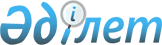 Об утверждении Положения государственного учреждения "Отдел образования Коксуского района"
					
			Утративший силу
			
			
		
					Постановление акимата Коксуского района Алматинской области от 08 августа 2014 года N 278. Зарегистрировано Департаментом юстиции Алматинской области 05 сентября 2014 года N 2847. Утратило силу постановлением акимата Коксуского района области Жетісу от 2 апреля 2024 года № 127
      Сноска. Утратило силу постановлением акимата Коксуского района области Жетісу от 02.04.2024 № 127 (вводится в действие по истечении десяти календарных дней после дня его первого официального опубликования).
      Примечание РЦПИ:
      В тексте документа сохранена пунктуация и орфография оригинала.
      В соответствии с подпунктом 8) статьи 18 Закона Республики Казахстан от 1 марта 2011 года "О государственном имуществе" и Указом Президента Республики Казахстан от 29 октября 2012 года № 410 "Об утверждении Типового положения государственного органа Республики Казахстан", акимат Коксуского района ПОСТАНОВЛЯЕТ:
      1. Утвердить Положение государственного учреждения "Отдел образования Коксуского района" (далее - Положение) согласно приложению к настоящему постановлению.
      2. Контроль за исполнением настоящего постановления возложить на заместителя акима района Садыкову Алию Секергалиевну. 
      3. Настоящее постановление вступает в силу со дня государственной регистрации в органах юстиции и вводится в действие по истечении десяти календарных дней после дня его первого официального опубликования.  Положение
О государственном учреждении
"Отдел образования Коксуского района"
1. Общие положения
      1. Государственное учреждение "Отдел образования Коксуского района" является государственным органом Республики Казахстан, осуществляющим руководство в сфере образования.
      2. Государственное учреждение "Отдел образования Коксуского района" имеет ведомства:
      1) Государственное коммунальное казенное предприятие "Ясли-детский сад "Куаныш" государственного учреждения "Аппарат акима Коксуского района";
      2) Государственное коммунальное казенное предприятие "Ясли-детский сад "Балдаурен" государственного учреждения "Аппарат акима Коксуского района";
      3) Государственное коммунальное казенное предприятие "Ясли-детский сад "Алпамыс" государственного учреждения "Аппарат акима Коксуского района";
      4) Государственное коммунальное казенное предприятие "Ясли-детский сад "Ер Тостик" государственного учреждения "Аппарат акима Коксуского района"; 
      5) Государственное коммунальное казенное предприятие "Ясли-детский сад "Айголек" государственного учреждения "Аппарат акима Коксуского района";
      6) Государственное коммунальное казенное предприятие "Ясли-детский сад "Балдырган" государственного учреждения "Аппарат акима Коксуского района";
      7) Государственное коммунальное казенное предприятие "Ясли-детский сад "Кызгалдак" государственного учреждения "Аппарат акима Коксуского района"; 
      8) Государственное коммунальное казенное предприятие "Ясли-детский сад "Жулдыз" государственного учреждения "Аппарат акима Коксуского района"; 
      9) Государственное коммунальное казенное предприятие "Ясли-детский сад "Балауса" государственного учреждения "Аппарат акима Коксуского района";
      10) Государственное коммунальное казенное предприятие "Ясли-детский сад "Куншуак" государственного учреждения "Аппарат акима Коксуского района";
      11) Государственное коммунальное казенное предприятие "Ясли-детский сад "Балбобек" государственного учреждения "Аппарат акима Коксуского района";
      12) Государственное коммунальное казенное предприятие "Ясли-детский сад "Еркем-ай" государственного учреждения "Аппарат акима Коксуского района";
      13) Государственное коммунальное казенное предприятие "Музыкальная школа Коксуского района" государственного учреждения "Аппарат акима Коксуского района";
      14) Государственное коммунальное казенное предприятие "Центр отдыха и развития ребенка "Карлыгаш" государственного учреждения "Аппарат акима Коксуского района"; 
      15) Коммунальное государственное учреждение "Казахская средняя  школа-гимназия";
      16) Коммунальное государственное учреждение "Средняя школа имени Нурмолды Алдабергенова"; 
      17) Коммунальное государственное учреждение "Средняя школа №2 имени Медеубая Курманова"; 
      18) Коммунальное государственное учреждение "Средняя школа №5 с пришкольным мини-центром"; 
      19) Коммунальное государственное учреждение "Средняя школа имени Темиргали Исабаева с пришкольным мини-центром";
      20) Коммунальное государственное учреждение "Жетыжалская средняя школа"; 
      21) Коммунальное государственное учреждение "Кызыларыкская средняя школа с пришкольным мини-центром";
      22) Коммунальное государственное учреждение "Бескайнарская средняя школа с пришкольным мини-центром"; 
      23) Коммунальное государственное учреждение "Средняя школа Амангельды с пришкольным мини-центром";
      24) Коммунальное государственное учреждение "Средняя школа имени Сындыбала Кырыкбаевой"; 
      25) Коммунальное государственное учреждение "Муканчинская средняя школа с пришкольным мини-центром"; 
      26) Коммунальное государственное учреждение "Алгабасская средняя школа"; 
      27) Коммунальное государственное учреждение "Енбекшиказахская средняя школа"; 
      28) Коммунальное государственное учреждение "Средняя школа имени Жылкайдара Егинбаева с интернатом"; 
      29) Коммунальное государственное учреждение "Средняя школа имени Жамбыла с пришкольным мини-центром"; 
      30) Коммунальное государственное учреждение "Талаптинская средняя школа"; 
      31) Коммунальное государственное учреждение "Средняя школа имени Акына Кабан Жырау с пришкольным мини-центром";
      32) Коммунальное государственное учреждение "Средняя школа имени Калка Жапсарбаева";
      33) Коммунальное государственное учреждение "Средняя школа имени 10 лет Казахстана"; 
      34) Коммунальное государственное учреждение "Средняя школа имени Мусабека с пришкольным мини-центром"; 
      35) Коммунальное государственное учреждение "Средняя школа Женис"; 
      36) Коммунальное государственное учреждение "Средняя школа №12 с пришкольным мини-центром";
      37) Коммунальное государственное учреждение "Средняя школа № 1 имени Бигайша Кундакбаевой", "Начальная школа Каратал с пришкольным мини-центром" находится на оперативном управлении Коммунальное государственное учреждение "Средняя школа №1 имени Бигайша Кундакбаевой";
      38) Коммунальное государственное учреждение "Неполная школа". 
      3. Государственное учреждение "Отдел образования Коксуского района" осуществляет свою деятельность в соответствии с Конституцией и законами Республики Казахстан, актами Президента и Правительства Республики Казахстан, иными нормативными правовыми актами, а также настоящим Положением.
      4. Государственное учреждение "Отдел образования Коксуского района" является юридическим лицом в организационно-правовой форме государственного учреждения, имеет печати и штампы со своим наименованием на государственном языке, бланки установленного образца, в соответствии с законодательством Республики Казахстан счета в органах казначейства.
      5. Государственное учреждение "Отдел образования Коксуского района" вступает в гражданско-правовые отношения от собственного имени.
      6. Государственное учреждение "Отдел образования Коксуского района" имеет право выступать стороной гражданско-правовых отношений от имени государства, если оно уполномочено на это в соответсвии с законодательством. 
      7. Государственное учреждение "Отдел образования Коксуского района" по вопросам своей компетенции в установленном законодательством порядке принимает решения, оформляемые приказами руководителя государственного учреждения "Отдел образования Коксуского района" и другими актами, предусмотренными законодательством Республики Казахстан.
      8. Структура и лимит штатной численности государственного учреждения "Отдел образования Коксуского района" утверждаются в соответствии с действующим законодательством.
      9. Местонахождение юридического лица: Республика Казахстан, Алматинская область, Коксуский район, село Балпык би, улица Мырзабекова, дом 38, индекс 041200.
      10. Полное наименование государственного органа - государственное учреждение "Отдел образования Коксуского района". 
      11. Настоящее Положение является учредительным документом государственного учреждения "Отдел образования Коксуского района".
      12. Финансирование деятельности государственного учреждения "Отдел образования Коксуского района" осуществляется из республиканского и местных бюджетов. 
      13. Государственному учреждению "Отдел образования Коксуского района" запрещается вступать в договорные отношения с субъектами предпринимательства на предмет выполнения обязанностей, являющихся функциями государственного учреждения "Отдел образования Коксуского района". 
      Если государственному учреждению "Отдел образования Коксуского района" законодательными актами предоставлено право осуществлять приносящую доходы деятельность, то доходы, полученные от такой деятельности, направляются в доход государственного бюджета.  2. Миссия, основные задачи, функции, права и обязанности
государственного учреждения "Отдел образования Коксуского
района"
      14. Миссия государственного учреждения "Отдел образования Коксуского района":
      1) реализация государственной политики района в области образования, контроль за выполнением Законов Республики Казахстан "Об образовании", "О физической культуре и спорте", "О языках в Республике Казахстан", государственных программ развития образования, государственных стандартов образования и других нормативных документов;
      2) координация работы школ, дошкольных и внешкольных учреждений по раскрытию духовных и физических возможностей личности, формирования прочных основ нравственности и научного мировоззрения, обогащения интеллекта путем создания условий для ее индивидуального развития;
      3) направления деятельности учебных заведений района на воспитание поликультурной личности, включающей в себя высокую гражданственность, казахстанский патриотизм, осознании прав и обязанностей личности перед семьей, народом, обществом и государством, на развитие творческих способностей, направленное на эстетическое воспитание;
      4) создание условий для изучения культуры, обычаев, традиций казахского народа, а также других национальностей, проживающих в районе;
      5) с целью занятия спортом призывной молодежи в ряды армии для повышения переносимости психологических и физических нагрузок;
      6) организация и проведение семинаров и других форм обучения, обмена опытом.
      15. Задачи:
      1) управляет учреждениями образования, финансируемыми за счет местного бюджета;
      2) ведет учет детей дошкольного и школьного возраста и организует их обучение до получения ими среднего образования;
      3) участвует в организации опеки и попечительства несовершеннолетних, оставшихся без попечения родителей, помогает помещать их в детские дома или интернатные организации;
      4) организует и проводит в пределах своей компетенции контроль на соответствие содержания учебно-воспитательного процесса требования государственных общеобязательных стандартов образования в организациях образования местного подчинения, независимо от форм собственности и ведомственной подчиненности;
      5) назначает и освобождает от должности руководителей внешкольных государственных организаций и предприятий, дошкольного воспитания и обучения, среднего образования, финансируемых из местного бюджета;
      6) предоставляет статистические данные в вышестоящие органы по вопросам дошкольного, общего среднего образования;
      7) оказывает содействие по переподготовке и повышению квалификации педагогических кадров в региональном уровне;
      8) осуществляет образовательный мониторинг и информационное обеспечение системы управления образования;
      9) осуществляет управление качеством образования, методическое и методологическое обеспечение предоставляемых организациями образования образовательных услуг;
      10) организует проведение промежуточного государственного контроля в учреждениях образования;
      11) организует заказ бланков документов государственного образца об образовании и осуществляет контроль за их использованием;
      12) осуществляет руководство и координирует проведение учебно-методической работы;
      13) обеспечивает учебниками и учебно-методическими комплексами учебные учреждения;
      14) организует проведение внешкольных мероприятий местного значения;
      15) организует проведение районных олимпиад и научных соревнований по общеобразовательным предметам;
      16) осуществляет в установленном порядке финансирование подведомственных учреждений за счет бюджетных средств;
      17) выдает обязательные для исполнения письменные предписания об устранении выявленных нарушений законодательством Республики Казахстан в области образования в установленные предписанием сроки;
      18) предоставляет жителям района равных возможностей для получения общего среднего образования.
      16. Функции:
      1) закрепляет за коммунальным государственным учреждением имущество;
      2) утверждает смету (план расходов) на содержание коммунального государственного учреждения;
      3) осуществляет контроль за эффективностью использования и сохранности имущества, переданного коммунальному государственному учреждению;
      4) определяет структуру, порядок формирования и срок полномочий органов управления коммунального государственного учреждения;
      5) определяет права, обязанности ответственного руководителя коммунального государственного учреждения и основания освобождения его от занимаемой должности;
      6) утверждает годовую финансовую отчетность; 
      7) осуществляет иные функции, установленные законодательством.
      17. Права и обязанности:
      1) в рамках своей компетенции имеет право подготовить и предложить информационно-аналитические документы государственным органам, общественным и другим учреждениям, средствам массовой информации;
      2) в рамках своей компетенции имеет право официально запрашивать и получать информацию и документы от учреждений образования, местных исполнительных органов, предприятий, организаций и других учреждений;
      3) по вопросам входящих в свою компетенцию регулирует работу учреждений образования;
      4) обеспечивает контроль за работой руководителей подведомственных учреждений образования, финансируемых из местного бюджета;
      5) проведение совместной работы с районным судом, с отделом занятости и социальных программ, районным отделом регистрации актов гражданского состояния, с инспекцией по делам несовершеннолетних по вопросам организации опеки и попечительства над несовершеннолетними детьми, оставшимися без попечения родителей. 3. Организация деятельности государственного учреждения "Отдел
образования Коксуского района"
      18. Руководство государственного учреждения "Отдел образования Коксуского района" осуществляется первым руководителем, который несет персональную ответственность за выполнение возложенных на государственное учреждение "Отдел образования Коксуского района" задач и осуществления им своих функций.
      19. Первый руководитель государственного учреждения "Отдел образования Коксуского района" назначается на должность и освобождается от должности акимом района.
      20. Первый руководитель государственного учреждения "Отдел образования Коксуского района" заместителей не имеет.
      21. Полномочия первого руководителя государственного учреждения "Отдел образования Коксуского района":
      1) без доверенности действует от имени учреждения;
      2) представляет интересы учреждения во всех органах;
      3) распоряжается имуществом учреждения, заключает договоры, выдает доверенности;
      4) открывает банковские счета, совершает сделки;
      5) издает приказы и дает указания, обязательные для всех работников;
      6) принимает меры поощрения и налагает меры взыскания на работников;
      7) в соответствии с законодательством назначает на должность и освобождает от должностей директоров и заведующих подведомственных учреждений;
      8) принимает меры направленные против совершения коррупционных правонарушений и несет персональную ответственность в принятии мер против коррупции;
      9) организация и проведение государственных закупок по соответствующим бюджетным программам учреждения;
      10) в соответствии с законодательством Республики Казахстан выступать в качестве организатора государственных закупок для подведомственного ему государственного учреждения;
      11) осуществляет иные функции, возложенные на него законодательством Республики Казахстан и настоящим Положением.
      Исполнение полномочий первого руководителя государственного учреждения "Отдел образования Коксуского района" в период его отсутствия осуществляется лицом, его замещающим в соответствии с действующим законодательством.
      22. Аппарат государственного учреждения "Отдел образования Коксуского района" возглавляется руководителем государственного учреждения "Отдел образования Коксуского района" назначаемым на должность и освобождаемым от должности в соответствии с действующим законодательством Республики Казахстан.  4. Имущество государственного учреждения "Отдел образования
Коксуского района"
      23. Государственное учреждение "Отдел образования Коксуского района" может иметь на праве оперативного управления обособленное имущество в случаях, предусмотренных законодательством.
      Имущество государственного учреждения "Отдел образования Коксуского района" формируется за счет имущества, переданного ему собственником, а также имущества (включая денежные доходы), приобретенного в результате собственной деятельности и иных источников, не запрещенных законодательством Республики Казахстан.
      24. Имущество закрепленное за государственным учреждением "Отдел образования Коксуского района" относится к коммунальной собственности.
      25. Государственное учреждение "Отдел образования Коксуского района" не вправе самостоятельно отчуждать или иным способом распоряжаться закрепленным за ним имуществом и имуществом приобретенным за счет средств, выданных ему по плану финансирования, если иное не установлено законодательством. 5. Реорганизация и упразднение государственного учреждения
"Отдел образования Коксуского района"
      26. Реорганизация и упразднение государственного учреждения "Отдел образования Коксуского района" осуществляются в соответствии с законодательством Республики Казахстан. Перечень организаций, находящихся в ведении государственного
учреждения "Отдел образования Коксуского района" и его
ведомств
      1) Государственное коммунальное казенное предприятие "Ясли-детский сад "Куаныш" государственного учреждения "Аппарат акима Коксуского района";
      2) Государственное коммунальное казенное предприятие "Ясли-детский сад "Балдаурен" государственного учреждения "Аппарат акима Коксуского района";
      3) Государственное коммунальное казенное предприятие "Ясли-детский сад "Алпамыс" государственного учреждения "Аппарат акима Коксуского района";
      4) Государственное коммунальное казенное предприятие "Ясли-детский сад "Ер Тостик" государственного учреждения "Аппарат акима Коксуского района";
      5) Государственное коммунальное казенное предприятие "Ясли-детский сад "Айголек" государственного учреждения "Аппарат акима Коксуского района";
      6) Государственное коммунальное казенное предприятие "Ясли-детский сад "Балдырган" государственного учреждения "Аппарат акима Коксуского района";
      7) Государственное коммунальное казенное предприятие "Ясли-детский сад "Кызгалдак" государственного учреждения "Аппарат акима Коксуского района";
      8) Государственное коммунальное казенное предприятие "Ясли-детский сад "Жулдыз" государственного учреждения "Аппарат акима Коксуского района";
      9) Государственное коммунальное казенное предприятие "Ясли-детский сад "Балауса" государственного учреждения "Аппарат акима Коксуского района";
      10) Государственное коммунальное казенное предприятие "Ясли-детский сад "Куншуак" государственного учреждения "Аппарат акима Коксуского района";
      11) Государственное коммунальное казенное предприятие "Ясли-детский сад "Балбобек" государственного учреждения "Аппарат акима Коксуского района";
      12) Государственное коммунальное казенное предприятие "Ясли-детский сад "Еркем-ай" государственного учреждения "Аппарат акима Коксуского района";
      13) Государственное коммунальное казенное предприятие "Музыкальная школа Коксуского района" государственного учреждения "Аппарат акима Коксуского района";
      14) Государственное коммунальное казенное предприятие "Центр отдыха и развития ребенка "Карлыгаш" государственного учреждения "Аппарат акима Коксуского района";
      15) Коммунальное государственное учреждение "Казахская средняя школа-гимназия";
      16) Коммунальное государственное учреждение "Средняя школа имени Нурмолды Алдабергенова";
      17) Коммунальное государственное учреждение "Средняя школа №2 имени Медеубая Курманова";
      18) Коммунальное государственное учреждение "Средняя школа №5 с пришкольным мини-центром";
      19) Коммунальное государственное учреждение "Средняя школа имени Темиргали Исабаева с пришкольным мини-центром";
      20) Коммунальное государственное учреждение "Жетыжалская средняя школа";
      21) Коммунальное государственное учреждение "Кызыларыкская средняя школа с пришкольным мини-центром";
      22) Коммунальное государственное учреждение "Бескайнарская средняя школа с пришкольным мини-центром";
      23) Коммунальное государственное учреждение "Средняя школа Амангельды с пришкольным мини-центром";
      24) Коммунальное государственное учреждение "Средняя школа имени Сындыбала Кырыкбаевой";
      25) Коммунальное государственное учреждение "Муканчинская средняя школа с пришкольным мини-центром";
      26) Коммунальное государственное учреждение "Алгабасская средняя школа"; 
      27) Коммунальное государственное учреждение "Енбекшиказахская средняя школа"; 
      28) Коммунальное государственное учреждение "Средняя школа имени Жылкайдара Егинбаева с интернатом"; 
      29) Коммунальное государственное учреждение "Средняя школа имени Жамбыла с пришкольным мини-центром"; 
      30) Коммунальное государственное учреждение "Талаптинская средняя школа"; 
      31) Коммунальное государственное учреждение "Средняя школа имени Акына Кабан Жырау с пришкольным мини-центром"; 
      32) Коммунальное государственное учреждение "Средняя школа имени Калка Жапсарбаева";
      33) Коммунальное государственное учреждение "Средняя школа имени 10 лет Казахстана"; 
      34) Коммунальное государственное учреждение "Средняя школа имени Мусабека с пришкольным мини-центром"; 
      35) Коммунальное государственное учреждение "Средняя школа Женис"; 
      36) Коммунальное государственное учреждение "Средняя школа №12 с пришкольным мини-центром";
      37) Коммунальное государственное учреждение "Средняя школа №1 имени Бигайша Кундакбаевой", "Начальная школа Каратал с пришкольным мини-центром" находится на оперативном управлении Коммунальное государственное учреждение "Средняя школа №1 имени Бигайша Кундакбаевой";
      38) Коммунальное государственное учреждение "Неполная школа".
					© 2012. РГП на ПХВ «Институт законодательства и правовой информации Республики Казахстан» Министерства юстиции Республики Казахстан
				
Аким района
Г. ТокпеисовПриложение к постановлению
акимата Коксуского района
от "08" августа 2014 года
№ 278 "Об утверждении Положения
государственного учреждения
"Отдел образования Коксуского
района"